Тема: ПРЕДПРИЯТИЕ В УСЛОВИЯХ РЫНОЧНОЙ ЭКОНОМИКИ1. Понятие предприятия, цели и направления деятельностиВ условиях рыночных отношений предприятие является основным звеном всей экономики, поскольку именно на этом уровне создается нужная обществу продукция, оказываются необходимые услуги.  Предприятие - это самостоятельный, организационно обособленный хозяйствующий субъект, который производит и реализует продукцию, выполняет работы промышленного характера или предоставляет платные услуги.Любое предприятие является юридическим лицом, имеет законченную систему учета и отчетности, самостоятельный бухгалтерский баланс, расчетный и другие счета, печать с собственным наименованием и товарный знак (марку).  По цели и характеру деятельности можно выделить два вида предприятий: предпринимательские (коммерческие) и непредпринимательские (некоммерческие), существование которых обеспечивается бюджетным финансированием государства.Существуют различные факторы, в соответствии, с которыми предприятия подразделяются на группы. Наиболее существенны следующие факторы классификации:¨      используемые ресурсы,¨      отраслевая принадлежность,¨      местоположение,¨      размер предприятия,¨      форма собственности,¨      организационно-правовая форма.В соответствии с особенностями используемых ресурсов предприятия делятся на:§         использующие в основном трудовые ресурсы (трудоемкие),§         интенсивно использующие средства производства (фондоемкие),§         интенсивно использующие материалы (материалоемкие).Для трудоемких предприятий характерна высокая доля затрат на оплату труда в совокупных издержках производства. Эти предприятия, как правило, имеют высокую степень разделения труда. Разделение труда имеет позитивные и негативные последствия (см. табл.1.1).Таблица 1.1Негативные последствия специализации и разделения труда привели к появлению концепций гуманизации труда, ограничения разделения труда, обогащения содержания трудовой деятельности, работы в группах.Фондоемкие предприятия имеют особенно большое количество средств производства. Значительная часть издержек производства представляет собой амортизационные отчисления. Технический прогресс ведет к специализации, механизации и автоматизации производства. Механизация предполагает замену ручного труда машинным. Автоматизация имеет место в случае использования вычислительной техники, для управления производственным процессом. При высокой степени механизации и автоматизации средств производства производственный процесс становится недостаточно гибким, возрастают издержки производства и предприятие вынуждено решать проблему наиболее эффективному использования средств производства.Материалоемкие предприятия имеют высокие объемы затрат ресурсов. Этим предприятиям приходится решать задачу эффективного использования ресурсов и экологических проблемы, связанные с утилизацией отходов производства.В соответствии с отраслевой принадлежностью ПП подразделяются на:1)      промышленные предприятия, которые осуществляют добычу и переработку полезных ископаемых, и производство товаров;2)      торговые предприятия, которые сами не производят товары, но выполняют дистрибьюторские функции;3)      банки, которые собирают финансовые средства и предоставляют кредиты;4)      транспортные предприятия, которые занимаются перевозками с использованием различных транспортных средств;5)      страховые организации, которые осуществляют страхование от различных видов рисков;6)      предприятия в сфере услуг, например, гостиницы, консалтинговые фирмы и другие.Наиболее удобным местоположением является такое, когда обеспечивается максимально возможная прибыль и рентабельность производства при прочих равных условиях. При этом нельзя забывать экологический принцип деятельности предприятия.Выбор места расположения предприятия определяется на основе следующих критериев:¨      Ориентация на материалы - с целью снижения транспортных расходов на материалы, это особенно важно для материалоемких предприятий.¨      Ориентация на трудовые ресурсы - учитываются два обстоятельства: количество трудовых ресурсов в регионе и цена рабочей силы.¨      Ориентация на продажу товаров и налоги - в случаях, когда в разных регионах действуют различные системы налогообложения, финансовой поддержки, налоговой политики. Предприятие располагается там, где эти условия наиболее выгодны.¨      Ориентация на транспортные средства - выбор такого места расположения, которое обеспечивает предприятию наиболее выгодные гарантированные транспортные услуги. Удобно располагать предприятия вблизи транспортных узлов (портов, аэропортов, автомагистралей).¨      Ориентация на источники энергии, что особенно важно для энергоемких предприятий. Однако в настоящее время это имеет не такое значение, как раньше, благодаря более широкому использованию электроэнергии.¨      Ориентация на окружающую среду имеет в последние годы все большее значение и делает невозможным строительство некоторых предприятий в определенных регионах из соображений экологической безопасности.¨      Ориентация на потребителя особенно важна для торговых предприятий.¨      Ориентация на особенности местности играет существенную роль для транспортных предприятий, которые должны учитывать особенности ландшафта и климата.¨      Ориентация на зарубежных партнеров - в случаях, когда предприятие непосредственно связано с зарубежными поставщиками или заказчиками.Предприятия могут быть отнесены к малым, средним или крупным в зависимости от следующих факторов: количество работников, годовой оборот, размер основного капитала, количество рабочих мест, затраты на оплату труда, использование исходных материалов.Применяемая сегодня в России система организационно-правовых форм хозяйственной деятельности, введенная в основном Гражданским кодексом РФ, включает 2 формы предпринимательства без образования юридического лица, 7 видов коммерческих организаций и 7 видов некоммерческих организаций.В своей основе она довольно близка к системам, действующим во многих европейских и прочих странах (Франция, Германия, Испания и др., в меньшей степени — Великобритания, США, Япония).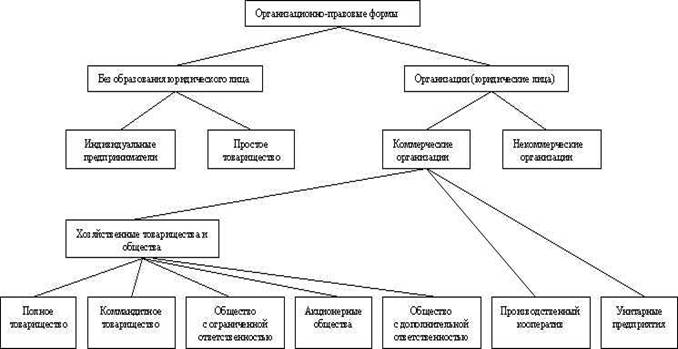 Рис. 1.1. Организационно-правовые формы предпринимательства в РоссииГлавной целью (миссией) создания и функционирования предприятия является получение максимально возможной прибыли за счет реализации потребителям производимой продукции (выполненных работ, оказанных услуг), на основе которой удовлетворяются социальные и экономические запросы трудового коллектива и владельцев средств производства.На основе общей миссии предприятия формируются и устанавливаются общефирменные цели, которые определяются интересами владельца, размерами капитала, ситуацией внутри предприятия, внешней средой и должны отвечать следующим требованиям: быть конкретными и измеримыми, ориентированными во времени, досягаемыми и взаимно поддерживаемыми.Каждое предприятие - это сложная производственно-экономическая система с многогранной деятельностью. Наиболее четко выделяются направления, которые следует отнести к главным:1) комплексное изучение рынка (маркетинговая деятельность);2) инновационная деятельность (научно-исследовательские и опытно-конструкторские разработки, внедрение технологических, организационных, управленческих и других новшеств в производство);3) производственная деятельность (изготовление продукции, выполнение работ и оказание услуг, разработка номенклатуры и ассортимента адекватных спросу на рынке);4) коммерческая деятельность предприятия на рынке (организация и стимулирование сбыта произведенной продукции, услуг, действенная реклама);5) материально-техническое обеспечение производства (поставка сырья, материалов, комплектующих изделий, обеспечение всеми видами энергии, техникой, оборудованием, тарой, и т.д.);6) экономическая деятельность предприятия (все виды планирования, ценообразования, учет и отчетность, организация и оплата труда, анализ хозяйственной деятельности и т.п.);7) послепродажный сервис продукции производственно-технического и потребительского назначения (пусконаладочные работы, гарантийное обслуживание, обеспечение запасными частями для ремонта и т.д.);8) социальная деятельность (поддержание на надлежащем уровне условий труда и жизни трудового коллектива, создание социальной инфраструктуры предприятия, включающей собственные жилые дома, столовые, лечебно-оздоровительные и детские дошкольные учреждения и т.д.).2. Правовые основы функционирования предприятийДеятельность предприятия упорядочивают многочисленные юридические акты, основными из которых являются: ГК РФ, устав предприятия и коллективный договор, регулирующий отношения трудового коллектива с администрацией предприятия.ГК РФ определяет порядок создания, регистрации, ликвидации и реорганизации предприятия. Согласно существующему законодательству предприятие может создаваться собственником или по решению трудового коллектива; в результате принудительного разделения другого предприятия в соответствии с антимонопольным законодательством; в результате выделения из состава действующего предприятия одного или нескольких структурных подразделений, а также в других случаях.Предприятие включается в государственный реестр со дня его регистрации. Ликвидация и реорганизация предприятия производятся по решению собственника и при участии трудового коллектива, либо по решению суда или арбитража, а также в случаях: признания его банкротом; если принято решение о запрете деятельности предприятия; если решением суда признаны недействительными учредительные документы и в других случаях.Управление предприятием осуществляется в соответствии с уставом на основе сочетания прав собственника и принципов самоуправления трудового коллектива. Собственник может делегировать свои права по управлению предприятием совету предприятия либо другому органу, предусмотренному уставом предприятия и представляющему интересы собственника и трудового коллектива.Имущество предприятия составляют основные фонды и оборотные средства, а также иные ценности, стоимость которых отражается в балансе предприятия. Источниками его формирования являются:денежные и материальные взносы учредителей;доходы от основной и других видов деятельности;доходы от ценных бумаг; кредиты банков и других кредиторов;капитальные вложения и дотации из бюджетов;поступления от разгосударствления и приватизации собственности;безвозмездные или благотворительные взносы предприятий, организаций и граждан и иные источники.Предприятие пользуется и распоряжается имуществом по своему усмотрению: продает, передает безвозмездно, обменивает или сдает в аренду.Обобщающим показателем финансовых результатов хозяйственной деятельности предприятия является прибыль (доход), порядок использования которой определяет собственник.Предприятие самостоятельно определяет фонд оплаты труда без ограничения его роста со стороны государственных органов, устанавливает формы, системы и размеры оплаты труда и другие виды доходов работников.Предприятие самостоятельно осуществляет планирование деятельности и определяет перспективы развития, исходя из спроса на производимую продукцию. Основу планов составляют договоры, заключенные с потребителями продукции, работ, услуг, и поставщиками материально-технических ресурсов.Предприятие реализует свою продукцию по ценам и тарифам, устанавливаемым самостоятельно или на договорной основе. В расчетах с зарубежными партнерами применяются контрактные цены в соответствии с условиями и ценами мирового рынка.Государство гарантирует соблюдение прав и законных интересов предприятия: обеспечивает ему равные правовые и экономические условия хозяйствования, независимо от форм собственности; способствует развитию рынка и регулирует его с помощью экономических законов и стимулов, реализует антимонопольные меры.Предприятие несет ответственность за нарушение договорных обязательств, кредитно-расчетной и налоговой дисциплины, требований к качеству продукции, за загрязнение окружающей среды. Предприятие должно обеспечивать безопасность производства, санитарно-гигиенические нормы и требования по защите здоровья его работников, населения и потребителей продукции.3. Внешняя и внутренняя среда предприятияПредприятие - это открытая система, которая может существовать лишь при условии активного взаимодействия с окружающей (внешней) средой. Внешняя среда - это совокупность активных хозяйствующих субъектов, экономических, общественных и природных условий, национальных и межгосударственных институционных структур и других внешних условий и факторов, действующих в окружении предприятия и влияющих на различные сферы его деятельности.Внешнюю среду подразделяют на: микросреду  - среду прямого влияния на предприятие, которую создают поставщики материально-технических ресурсов, потребители продукции (услуг) предприятия, торговые и маркетинговые посредники, конкуренты, государственные органы, финансово-кредитные учреждения, страховые компании и др. контактные аудитории;макросреду, влияющую на предприятие и его микросреду. Она включает природную, демографическую, научно-техническую, экономическую, экологическую, политическую и международную среду. Предприятие должно ограничивать негативные воздействия внешних факторов, наиболее существенно влияющих на результаты его деятельности или, наоборот более полно использовать благоприятные возможности. Поставщики - это разные субъекты хозяйствования, обеспечивающие предприятие материально-техническими и энергетическими ресурсами, необходимыми для производства конкретных товаров или услуг.Основными клиентами предприятий являются потребители продукции (услуг) на разных клиентурных рынках: - потребительском (население, приобретающее товары и услуги для личного потребления); - производителей (организации, приобретающие продукцию производственно-технического назначения); - промежуточных продавцов, приобретающих товары и услуги для последующей их перепродажи с прибылью для себя; - государственных учреждений (оптовые покупатели продукции для государственных нужд); - международном (зарубежные покупатели на ранее перечисленных типах клиентурных рынков). Маркетинговые посредники - это фирмы, помогающие предприятию в продвижении, сбыте и распространении его товаров среди клиентов. К ним относятся торговые посредники, фирмы - специалисты по организации товародвижения, агентства по оказанию маркетинговых услуг и кредитно-финансовые учреждения. Конкуренты - соперники предприятия в борьбе за более выгодные условия производства и сбыта товаров, за получение наивысшей прибыли.Предприятиям для производства конкурентоспособной продукции необходимо постоянно изучать своих конкурентов, разрабатывать и соблюдать определенную рыночную стратегию и тактику. Контактные аудитории - это организации, проявляющие реальный или потенциальный интерес к предприятию или оказывающие влияние на его способность достигать поставленных целей. Это финансовые круги (банки, инвестиционные компании, фондовая биржа, акционеры), средства информации, различные государственные учреждения представительской и исполнительной власти, население и граждане группы действий (общественные организации). В макросреде предприятия действует значительно большее количество факторов, чем в микросреде. Им свойственна многовариантность, неопределенность и непредсказуемость последствий. Природные факторы. Для природной среды характерны: дефицит некоторых видов сырья, вздорожание энергии и усиление вмешательства государства в процесс рационального использования и воспроизводства природных ресурсов. Демографические факторы. Для демографической среды характерны: увеличение смертности, снижение рождаемости, старение населения, рост числа служащих.Снижение рождаемости уменьшает потребность в товарах на демографических рынках - детских, подростковых, молодежных, что вынуждает предприятия приспосабливать свою деятельность для удовлетворения потребностей людей среднего, предпенсионного и пенсионного возраста. Изменение структуры населения по возрастным группам привело к сокращению трудового потенциала, т.к. в трудоспособном возрасте во многих регионах оказалась меньшая часть населения. Это требует от предприятий разработки стратегии экономии живого труда путем технико-технологического перевооружения, повышения уровня механизации и автоматизации производственных процессов. Научно-технические факторы. Научно-технический прогресс играет определяющую роль в развитии и интенсификации промышленного производства. Он охватывает все звенья процесса, включающего фундаментальные, теоретические исследования, прикладные изыскания, конструкторско-технологические разработки, создание образцов новой техники, ее освоение и промышленное производство, а также внедрение новой техники в народное хозяйство. Происходит обновление материально-технической базы промышленных предприятий, растет производительность труда повышается эффективность производства. Экономические факторы. К основным факторам этой среды принадлежат: рост и спад промышленного производства, уровень и темпы инфляции, колебания курса рубля относительно валют других государств, система налогообложения и кредитования, спрос и предложение на рынке, платежеспособность контрагентов, уровень и динамика цен, безработица и др. Экологические факторы. Для этой среды характерны: рост загрязнения окружающей среды и усиление вмешательства в процесс рационального использования и воспроизводства природных ресурсов, ужесточение государственного контроля за доброкачественностью и безопасностью товаров. Политические факторы. На производственной и социальной деятельности предприятия определенно сказываются события, происходящие в политической среде. Для нее характерны: законодательное регулирование предпринимательской деятельности, повышение требований со стороны государственных учреждений, следящих за соблюдением законов. Внезапные изменения в политической ситуации в стране могут привести к изменению условий хозяйствования, к повышению ресурсных затрат, потере прибыли. Международные факторы, к которым можно отнести интернационализацию мировой экономики, изменение стоимости доллара и евро на мировом рынке, рост экономической мощи отдельных государств, становление международной финансовой системы, открытие новых крупных рынков и др., оказывают влияние на предприятия, осуществляющие внешнеэкономическую деятельность. Внутренняя среда фирмы является по существу реакцией на внешнюю среду.Основные цели, которые ставит перед собой фирма, сводятся к одной обобщенной характеристике – прибыли. При этом, естественно, должны учитываться и внутренняя среда фирмы, и внешняя. Все многообразие внутренней среды предприятия можно свести к следующим укрупненным сферам:Ÿ         производство,Ÿ         маркетинг,Ÿ         НИОКР,Ÿ         финансовое управление,Ÿ         общее управление.Такое деление на сферы деятельности носит условный характер и конкретизируется в общей и производственной организационных структурах.Рынок - это сфера товарного обмена и связанная с ним совокупность отношений, которые складываются между товаропроизводителями и покупателями по поводу купли-продажи.Условия функционирования рынка: реализация многообразных форм собственности и их равноправие, создание рыночной инфраструктуры и свободная конкуренция, являющаяся регулирующей силой в рыночной экономике. Рынок выполняет следующие функции:а) регулирующую (регулирует производство и обращение товаров и услуг); б) контролирующую (определяет общественную значимость произведенного продукта и затраченного на его производство труда); в) распределительную (устанавливает необходимые воспроизводственные пропорции, обеспечивающие сбалансированность экономики);г) стимулирующую (побуждает снижать индивидуальные затраты труда, использовать новую технику); д) информационную (информирует о состоянии дел в хозяйственной сфере); е) санирующую (очищает общественное производство от экономически слабых, неконкурентоспособных хозяйственных единиц). Инфраструктуру рынка составляет совокупность субъектов, имеющих разные направления деятельности и обеспечивающих эффективное взаимодействие всех рыночных контрагентов. К наиболее важным элементам рыночной инфраструктуры относятся: товарные, товарно-сырьевые, фондовые и валютные биржи, коммерческие информационные центры, банки, транспортная и складская сеть, системы и средства коммуникации. Таким образом, внешняя среда предприятия представляет собою единую рыночную систему с частными рынками:- потребления;- научно-технической, экономической, политической информации;- капитала;- рабочей силы;- сырья, материалов и комплектации.Эти рынки и сама фирма в своей внутренней среде должны подчиняться определенным «правилам игры» - законодательным правилам и ограничениям.Предприятие, являясь составной частью внешнего окружения, обязано постоянно решать вопросы социального развития не только собственного трудового коллектива, но и местного и общегосударственного значения. Поведение хозяйствующих субъектов на рынке регулируетсяпринципами:n      взаимовыгодности и равноправия деловых отношений; n      ответственности перед конечным потребителем; n      достижения экономического и коммерческого преимущества исключительно за счет инноваций;n      экономного ведения хозяйства; n      соблюдения этического кодекса предпринимательства. ПРЕИМУЩЕСТВАНЕДОСТАТКИИспользование способностей сотрудников. Лучшее использование машин. Использование преимуществ местоположения предприятия.Повышение мастерства.Рост производительности труда. Увеличение дохода.Монотонная деятельность. Отчужденность и потеря смысла. Заболевания из-за односторонней загрузки.Невысокая гибкость из-за узкой специализации. Отсутствие интереса к результатам совместной деятельности.